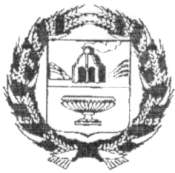 ЗАРИНСКИЙ РАЙОННЫЙ СОВЕТ НАРОДНЫХ ДЕПУТАТОВ АЛТАЙСКОГО КРАЯР Е Ш Е Н И Ег.Заринск22.03.2022 года                                                                                                       № 23	Об утверждении Положения о денежном содержании, основных и дополнительных отпусках и социальных гарантиях лиц, замещающих муниципальные должности в контрольно-счетной палате Заринского района Алтайского краяВ соответствии с Бюджетным кодексом Российской Федерации, Федеральными законами: от 06.10.2003 № 131-Ф3 «Об общих принципах организации местного самоуправления в Российской Федерации», от 07.02.2011 № 6-ФЗ «Об общих принципах организации и деятельности контрольно-счетных органов субъектов Российской Федерации и муниципальных образований»,  Законом Алтайского края от 10.10.2011 № 130-ЗС «О гарантиях осуществления полномочий депутата, члена выборного органа местного самоуправления, выборного должностного лица местного самоуправления в Алтайском крае»,  руководствуясь Уставом муниципального образования Заринский район Алтайского края, районный Совет народных депутатов                                                    РЕШИЛ:1.Утвердить Положение о денежном содержании, основных и дополнительных отпусках, и социальных гарантиях лиц, замещающих муниципальные должности в контрольно-счетной палате Заринского района Алтайского края (приложение). 2. Опубликовать настоящее решение в установленном законом порядке.3. Контроль за исполнением настоящего решения возложить на постоянную комиссию районного Совета народных депутатов по социально-правовым вопросам (Гардымов Н.П.)Заместитель председателя районного Совета народных депутатов                                                             Л.С.ТурубановаГлава района                                                                                       В.К.Тимирязев23 марта 2022№ 8Приложение                                                                                    к решению Заринского районного                                                                                     Совета народных депутатов                                                                                      от 22.03.02.2022 №23ПОЛОЖЕНИЕо денежном содержании, основных и дополнительных отпусках и социальных гарантиях лиц, замещающих муниципальные должности в контрольно-счетной палате Заринского района Алтайского края 1. Общие положения1.1. Положение о денежном содержании, основных и дополнительных отпусках и социальных гарантиях лиц, замещающих муниципальные должности в контрольно-счетной палате Алтайского района Алтайского края (далее контрольно-счетная палата в соответствующем падеже), разработано в соответствии с Трудовым кодексом Российской Федерации, Федеральным законом от 06.10.2003 № 131-Ф3 «Об общих принципах организации местного самоуправления в Российской Федерации», Федеральным законом от 07.02.2011 № 6-ФЗ «Об общих принципах организации и деятельности контрольно-счетных органов субъектов Российской Федерации и муниципальных образований», Законом Алтайского края от 10.10.2011 № 130-ЗС «О гарантиях осуществления полномочий депутата, члена выборного органа местного самоуправления, выборного должностного лица местного самоуправления в Алтайском крае».1.2. Исполнение расходных обязательств по финансовому обеспечению деятельности лиц, замещающих муниципальные должности в контрольно-счетной палате района, осуществляется в соответствии с решением Заринского районного Совета народных депутатов Алтайского района Алтайского края (далее районный Совет, в соответствующем падеже) о районном бюджете на очередной год и на плановый период.2. Денежное содержание лиц, замещающих муниципальные должности вконтрольно-счетной палате района2.1. Денежное содержание лиц, замещающих муниципальные должности в контрольно-счетной палате района, состоит из ежемесячного денежного вознаграждения, ежемесячного денежного поощрения, дополнительных выплат и районного коэффициента, установленного законодательством Российской Федерации.2.2. Размер ежемесячного денежного вознаграждения устанавливается из процентного соотношения к денежному вознаграждению главы муниципального образования, установленному решением районного Совета от 25.10.2017 №5 с последующими изменениями и дополнениями. -Председателю контрольно-счётной палаты района (далее Председатель КСП) в размере 70 процентов от предельного денежного вознаграждения главы муниципального образования;При установлении ежемесячного денежного вознаграждения его размер подлежит округлению до целого рубля в сторону увеличения.2.3. Предельный фонд оплаты труда по муниципальным должностям контрольно-счетной палаты района устанавливается в количестве 20,2 денежных вознаграждений, установленных пунктом 2.2. настоящего Положения, в расчете на год.2.4. Ежемесячное денежное поощрение для председателя контрольно-счетной палаты района) устанавливается в размере 50 процентов денежного вознаграждения, с учетом предельного фонда оплаты труда по муниципальным должностям.2.4.1 Председателю КСП в связи с привлечением к дисциплинарной ответственности по решению районного Совета денежное поощрение не начисляется. Не начисление денежного поощрения производится за расчётный период, в котором лицо привлекается к дисциплинарной ответственности (с момента привлечения к ответственности до снятия дисциплинарного взыскания).2.5. К денежному вознаграждению и денежному поощрению лиц, замещающих муниципальные должности в контрольно-счетной палате района, в соответствии с действующим законодательством устанавливается районный коэффициент.2.6. На период нахождения в служебной командировке, при отстранении от замещаемой муниципальной должности на период осуществления контроля за расходами лица, замещающего муниципальную должность в контрольно-счетной палате района, а также расходами его супруги (супруга) и несовершеннолетних детей в соответствии с Федеральным законом от 03.12.2012 №230-Ф3 «О контроле за соответствием расходов лиц, замещающих государственные должности, и иных лиц их доходам» указанному лицу сохраняется денежное содержание за весь соответствующий период как за фактически отработанное время.2.7. Председателю КСПодин раз в год выплачивается материальная помощь в размере одного ежемесячного денежного содержания. Материальная помощь, как правило, выплачивается при предоставлении ежегодного оплачиваемого отпуска. По желанию Председателя КСП материальная помощь выплачивается в иной срок.Если материальная помощь не выплачивалась в течение календарного года, она выплачивается в конце финансового года пропорционально времени, отработанному в текущем году. При прекращении полномочий материальная помощь выплачивается в размере, пропорциональном времени, отработанному в текущем календарном году.Материальная помощь, выплачивается в пределах фонда оплаты труда по муниципальным должностям.2.8. В пределах фонда оплаты труда по муниципальным должностям, лицам Председателю КСП выплачивается премия по результатам работы за год в размере, не превышающем одного ежемесячного денежного содержания по муниципальной должности.2.9. Индексация (увеличение) размеров денежного вознаграждения лиц, замещающих муниципальные должности, осуществляется на основании решения районного Совета. При индексации размер денежного вознаграждения подлежит округлению до целого рубля в сторону увеличения.3. Отпуск, предоставляемый лицам, замещающим муниципальные должности в контрольно-счетной палате района	3.1. Председателю КСП предоставляется ежегодный оплачиваемый отпуск, состоящий из основного оплачиваемого отпуска и дополнительного оплачиваемого отпуска за ненормированный рабочий день.	3.2. Очередность предоставления оплачиваемых отпусков определяется ежегодно в порядке, установленном трудовым законодательством, в соответствии с графиком отпусков, утверждаемым председателем КСП.	3.3. Председателю КСП предоставляется ежегодный основной оплачиваемый отпуск продолжительностью 30 календарных дней и дополнительный оплачиваемый отпуск за ненормированный рабочий день продолжительностью 5 календарных дней независимо от стажа работы.	3.4. Ежегодный оплачиваемый отпуск Председателю КСП может предоставляться по частям, при этом продолжительность одной части отпуска не должна быть менее 14 календарных дней. В соответствии с Трудовым кодексом Российской Федерации часть ежегодного оплачиваемого отпуска, превышающая 28 календарных дней, по письменному заявлению лица, замещающего муниципальную должность, по согласованию с работодателем,
 может быть заменена денежной компенсацией в пределах утвержденного фонда оплаты труда.	3.5. Председателю КСП по его письменному заявлению может быть предоставлен отпуск без сохранения денежного содержания в порядке, установленном действующим законодательством. Во время отпуска без сохранения денежного содержания за лицом, замещающим муниципальную должность, сохраняется замещаемая муниципальная должность.4. Иные гарантии лицам, замещающим муниципальные должности в контрольно-счетной палате района	4.1. Председателю КСП гарантируется: профессиональное развитие, в том числе получение дополнительного профессионального образования (повышения квалификации), возмещение расходов, связанных со служебными командировками, а также другие меры материального и социального обеспечения, установленные для лиц, замещающих муниципальные должности в соответствии с законодательством Алтайского края, нормативными правовыми актами районного Совета.	4.2. Председателю, КСП может быть установлена ежемесячная доплата к пенсии. Условия предоставления права на ежемесячную доплату к пенсии определяются нормативным правовым актом представительного органа муниципального образования.  	4.3. Председателю КСП для осуществления служебной деятельности предоставляется служебное помещение, оборудованное мебелью, оргтехникой, средствами связи, доступом к сети «Интернет», справочно-правовым системам используемым Администрацией Заринского района Алтайского края, предоставляется транспортное обслуживание, обеспечиваемое в связи с осуществлением полномочий.ЗАРИНСКИЙ РАЙОННЫЙ СОВЕТ НАРОДНЫХ ДЕПУТАТОВ АЛТАЙСКОГО КРАЯР Е Ш Е Н И Ег.Заринск17.11.2022 года                                                                                                    № ____	О внесении изменений в Положения о денежном содержании, основных и дополнительных отпусках и социальных гарантиях лиц, замещающих муниципальные должности в контрольно-счетной палате Заринского района Алтайского края, утверждённое решением Заринского районного Совета народных депутатов Алтайского края от 23.03.2022 №8. В соответствии с Бюджетным кодексом Российской Федерации, Федеральными законами: от 06.10.2003 № 131-Ф3 «Об общих принципах организации местного самоуправления в Российской Федерации», от 07.02.2011 № 6-ФЗ «Об общих принципах организации и деятельности контрольно-счетных органов субъектов Российской Федерации и муниципальных образований»,  Законом Алтайского края от 10.10.2011 № 130-ЗС «О гарантиях осуществления полномочий депутата, члена выборного органа местного самоуправления, выборного должностного лица местного самоуправления в Алтайском крае»,  руководствуясь Уставом муниципального образования Заринский район Алтайского края, районный Совет народных депутатов                                                    РЕШИЛ:1.Принять решение о внесении изменений в Положение о денежном содержании, основных и дополнительных отпусках, и социальных гарантиях лиц, замещающих муниципальные должности в контрольно-счетной палате Заринского района Алтайского края, утверждённое решением Заринского районного Совета народных депутатов Алтайского края от 23.03.2022 №8.2.Направить данное решение главе района для подписания и обнародования в установленном порядке.;Председатель районного Совета народных депутатов                                                                    Л.С.ТурубановаПринято решением Заринского районного Совета народных депутатов от 17.11.2022 №______решение о внесении изменений в Положение о денежном содержании, основных и дополнительных отпусках, и социальных гарантиях лиц, замещающих муниципальные должности в контрольно-счетной палате Заринского района Алтайского края, утверждённое решением Заринского районного Совета народных депутатов Алтайского края от 23.03.2022 №8.  1.В пункте 2.4   число «50» заменить числом «40».            2 В пункте 2.7 слова «в размере одного денежного содержания» заменить словами «в размере 75 процентов от ежемесячного денежного вознаграждения» 3. Настоящее решение вступает в силу со дня его обнародования на сайте Администрации района и распространяется на правоотношения возникшие с 01.10.2022.Глава района								         В.К.Тимирязев«         » ноября 2022 года